 MARIA A CAPPELLA20 10 19BiergesTotus tuus Gorecki(Procession à partir de la mesure 73 ; avec lampes farde car lumières éteintes, on se place autour du public)Bogoroditse djevo Rachmaninov (autour du public)A hymn to the virgin Britten (deux choeurs)En revenant sur l’autel on depose les lampes dans des paniersBogoroditse djevo Schnittke        T1 A1            T2 A2S1 B1            S2 B2Ave Maria BrucknerTota pulchra es DurufléSalve regina PoulencBogoroditse djevo PärtAve Maria BustoVirgencita PärtStabat Mater SmithTota pulchra es GjeiloMother of God TavenerO sanctissima Maria MealorbisCon amores la mi madre de Anchieta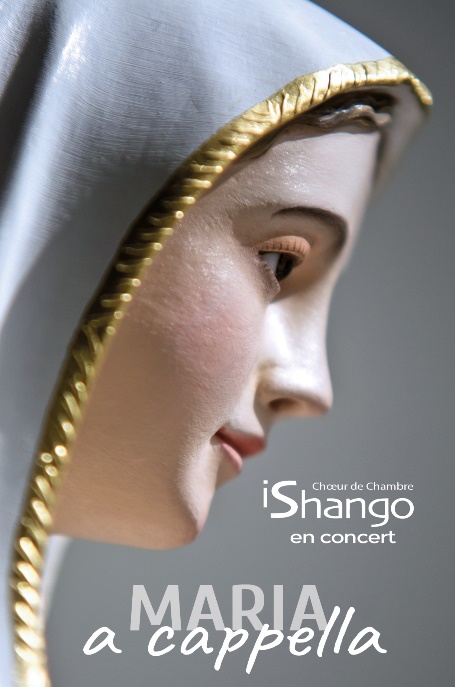 